　　　　　　　僕の絵・花の道３７庭にはもう咲いていない床の間に活けてあるから咲いている九月になってユウカリに替えられたグラジオラス花の道に一番に入れて残したみちお・画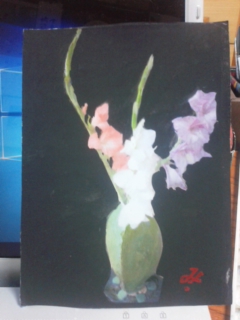 卍の道に　金網のフェンスにからまって咲いているこの花はううん　知らないみちお・画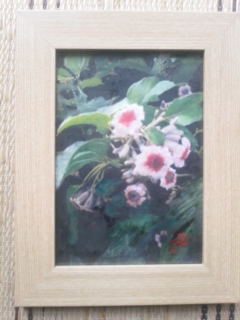 これは庭に咲く鉄扇パーマネントと僕がなづけたデッサンが難しかった二週間もかかった途中さぼったから　温泉に行って　絵を描かなかった神奈川から友人が来たからしょうがないでしょう花の道に咲くパーマネント　鉄扇の変化に驚いているみちお・画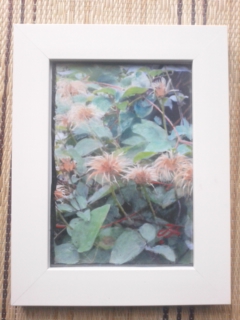 名もなき花でも　名を知らない花でも　絵にして眺めて額装すると　絵になって名前など要らないでも少し寂しい　みちお・画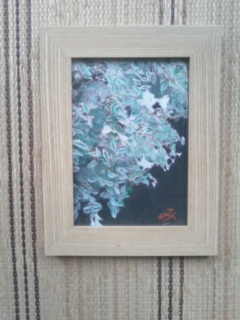 花街道に白と赤が　並んで咲いている秀明菊　シュウメイギク　長く永く咲いている気がする春先の暖かい日差しの中に咲いている記憶がある花の道に毎回毎毎年入れている出掛ける時にいつも声をかける・・・みちお・画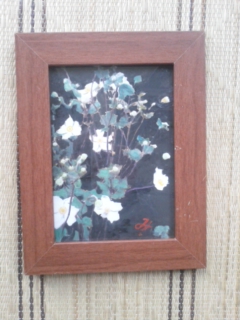 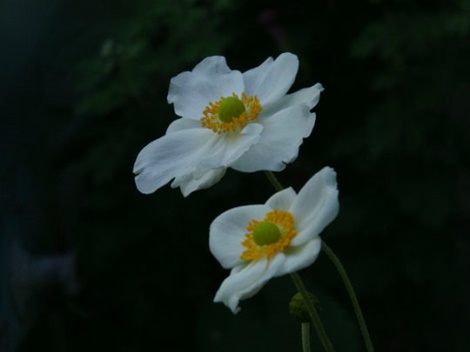 柔らかな花びらが春からの和らかい風に　ずうっと吹かれて優しい秋の日差しに、　赤く染まって行く　　　　　　　　　みちお・画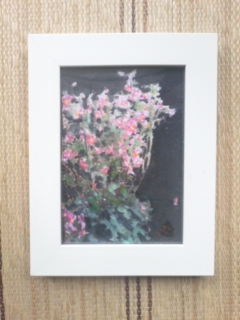 要次郎さんが逝った土地家屋が遺った　「売却」　　看板が寂しい花が思い切り咲いている毎年毎年　後ろに腕組みをして　芙蓉の桃色の花と話をしていた　「・・・」花の道が空に続いているみちお・画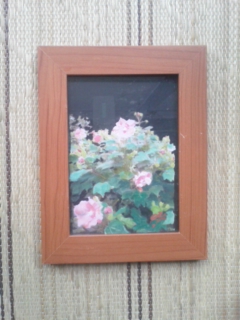 この菊は？今年の春に描いたでしょう　ほら　あの　九州の女優？今年三月の「花の道」を捜した　セザンヌみちお・画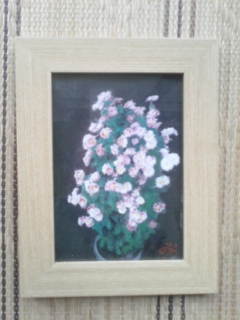 花街道から玄関に入るとすぐハイビスカスの花が出迎えてくれるハワイ　なぜか僕には記憶がハワイにとぶなぜか夜も朝も咲いている朝咲いて夜にさよならと思っていたからもっと私は赤いのよっみちお・画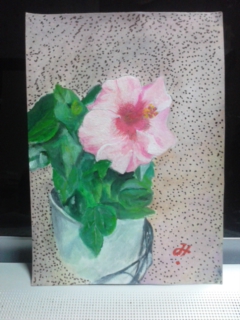 インパチェンス　鮮やかに咲く流石、花言葉は　「鮮やかな人」色をやさしく描いた　強い個性もあるのでしょうか花弁一枚一枚ごとにデッサンして描いた色が難しいみちお・画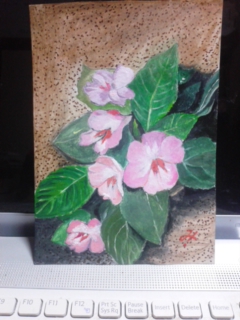 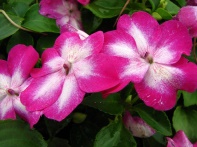 僕の嫌いな花　曼殊沙華　庭の青葉と一緒に咲いていたから大丈夫　曼殊沙華ではないと思った曼殊沙華　葉もなく血の色をして真っ赤に咲く　田圃のに花だけ　それが嫌いみちお・画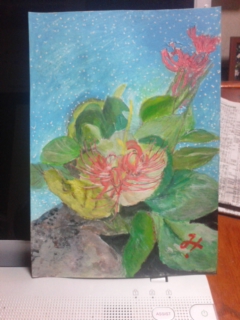 薔薇の花は赤くとも白くても好き前橋総合公園の近くのバラ園から買ってきて　枝を落として咲き続けている美しい　でも棘があるんですねずっと見ていても　美しいみちお・画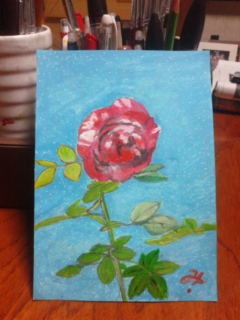 花言葉が好きだから「尊敬」「信頼」「真の友情」　みんなゼラニュームに聴いた美しく、うまく描けたでしょう尊敬してとまではいわないから花の道に入れて　友情をたかめようみちお・画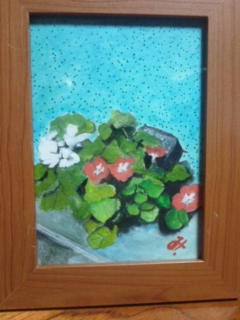 九月が終わってしまった運動会も終わってしまった市役所から南小まで歩いて　去年より美しく天を指して咲いていた名を覚えていないデッサンして色鉛筆で化粧をしただけ花の道に十月に入れる　十月一日（綿入れ）には間に合わないよみちお・デッサン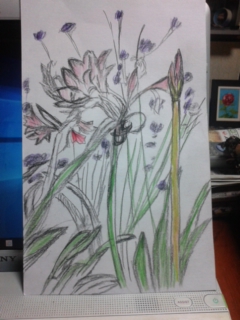 　　　　　　　　　　　　　　　　　平成二十九年九月詩日みちお（七十四歳）